Niepubliczny Żłobek ,,Akademia Maluszka”   ul. Szkolna 14, 58-200 DzierżoniówWyszczególnienie kosztów związanych z przyjęciem dziecka do żłobka 
w Dzierżoniowie:Dla dzieci mieszkających na terenie miasta Dzierżoniów:czesne z bonem żłobkowym, 1150 zł miesięcznie,opłata wpisowa – 200 zł wyżywienie ( 4 posiłki dziennie) –  308 zł miesięcznie,Dla dzieci, które nie maja możliwości skorzystania z bonu żłobkowego oraz dzieci zamieszkujące poza terenem Dzierżoniowaczesne 900 zł miesięcznie,opłata wpisowa – 200 zł wyżywienie ( 4 posiłki dziennie) –  308 zł miesięcznie,Możliwość z korzystania z dofinansowania 400+ 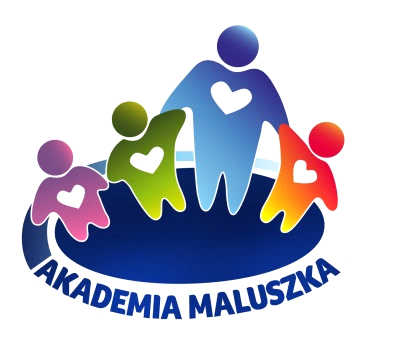 